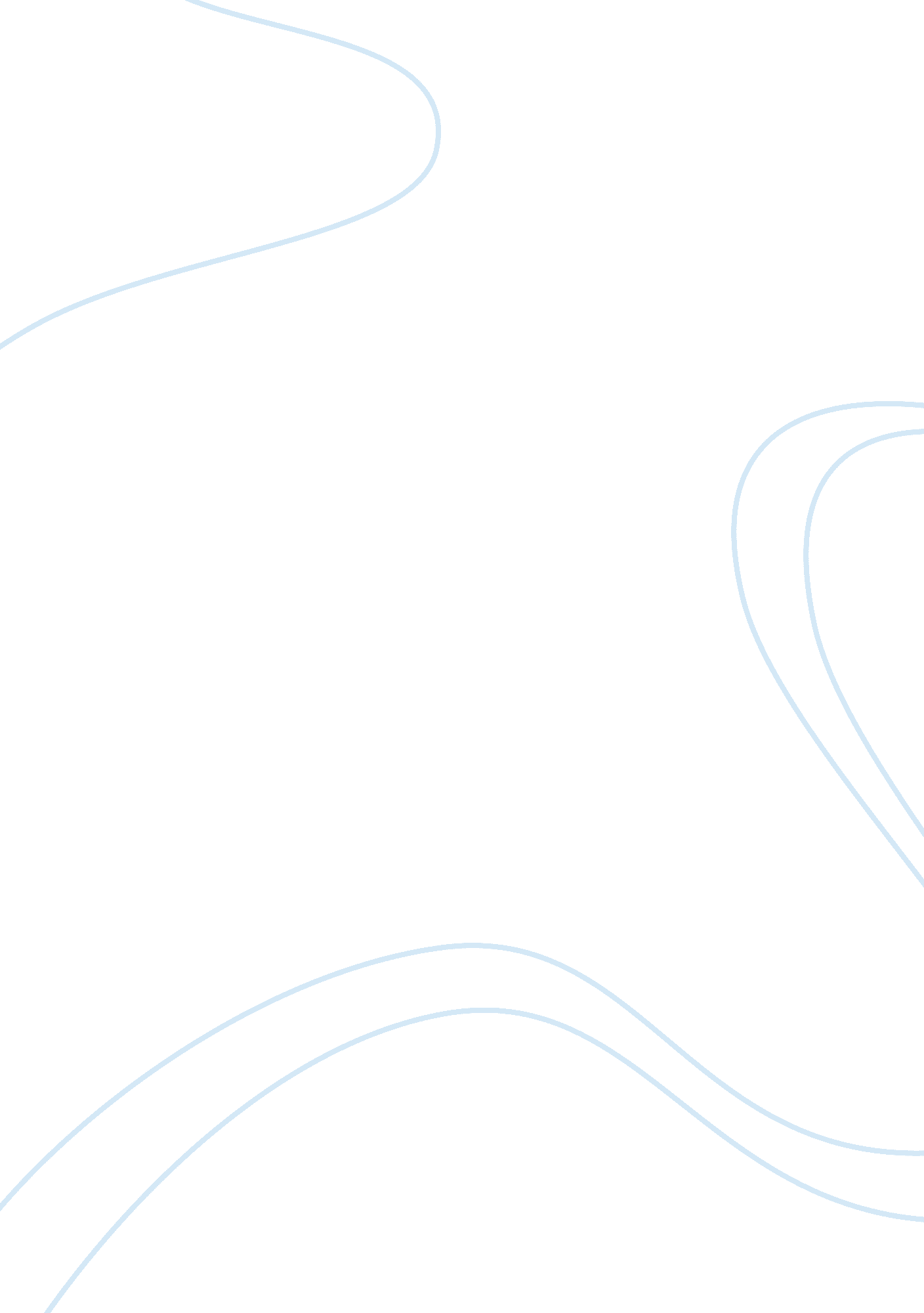 The components that effects or influences the cost of the goldsEconomics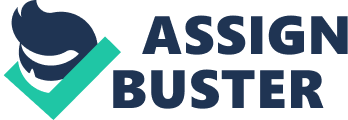 India is known as one of the biggest customers of gold, with a yearly request about proportionate to 25 percent of the individual physical request around the world. Reason for some celebrations and wedding seasons there is been seen an intense increment in the interest for gems, and this prompts incredible increment in the gold cost. As the interest for gold has a major part to play in its cost, there are numerous different factors that identifies with it too. As indicated by the yearly information from 1990 to 2015 which was been accounted for by the World Gold Council, uncovered that there are two noteworthy variables which are influencing gold purchasers request over a generally extensive stretch of time. Gold request is frequently been seen for the most part determined by the wage level i. e. with the ascent in salary level the gold cost and request likewise rise. Only just for one percent expansion in salary per capita gold request likewise ascends by one percent and higher costs prompts preventions of gold buys. For another situation for one percent expansion in value, gold request falls by 0. 5 percent. The following are the components that effects or influences the cost of the golds: Comsumption demand In India the interest for gold changes as per the way of life, convention, in which the craving for excellence and for money related insurance. Indian shoppers see gold as both in the feeling of venture and an enhancement. Security against volatility To shield themselves from unpredictability and vulnerability individuals contribute or purchase gold. Indian family unit inclines toward physical resources as it makes gold as a protected paradise for them. This prompts underlining gold’s to as an advantage for both great or terrible circumstances. Gold and inflation As the expansion rises the estimation of cash goes down and reason for this individuals hold cash as gold. Now and again gold turns into a medium to counter expansion. Because of swelling gold costs are climbed up. Gold and interest rates Industry devotee trust that there is a negative connection between loan cost and gold. Because of rising loan costs desire for economy end up solid. As the economy develops it offer ascent to expansion and as a medium gold is utilized as a support against swelling. Gathering of financial specialists put resources into settled pay that yield a settled return, when rates rise. Dissimilar to gold which does not convey any such return. Thus the value stays level because of fall popular. Great monsoon Rainstorm assumes a critical part in the rustic zones for gold in the nation. Gold in India is devoured every year for around 800-850 tons and around 60 percent of gold utilization is from rustic India. Because of downpours edit generation is great which inevitably support up profit of ranchers to make resources. Then again, if there is less rain then agriculturists are more in offering the gold just to create stores. Effect of rupee-dollar equation The rupee-dollar condition has a sharp pretend in Indian gold market despite the fact that there is no impact on worldwide gold costs. Huge measure of gold is transported in and in this manner if the cost of dollar ascends against the rupee, gold costs are probably going to ascend as far as rupee. Along these lines, diminish in rupee esteem may influence the request of gold in India. In any case, change in rates has no effect on gold rates. Relationship with other asset classes A few financial analysts trust that gold is known as exceedingly successful substantial diversifier because of its low or negative relationship with some noteworthy stocks. Be that as it may, even after this gold does not demonstrates any critical relationship with these stocks. In a few circumstances when shares are falling quickly in esteem this prompts an arrangement in an opposite relationship which can create amongst values and gold. Geo political factors Indeed, even after geo-political vulnerabilities the gold costs have been exchanging $1, 300-1, 360 for 2018. Despite the fact that in the small scale side pressures are been facilitated by giving mental help of $1, 300 act to each person. As though we say in Indian sense its in regards to Rs 31, 000 which will give great help in the Individual market. There are a few emergencies, for example, wars, which is giving a negative effect on this demonstration. Debilitating dollar In couple of typical conditions, gold plays a converse association with dollar. As we realize that global gold is dollar, so any shortcoming in the dollar additionally prompts push up in the gold costs and in a contrary way when dollar rises the cost of gold falls. There is a reverse relationship as a result of falling dollar which builds the estimation of the individual monetary forms. This builds the individual request in the product for gold and this additionally prompts increment in the value level. At the point when there is a lessening in the estimation of the dollars then the financial specialists begin searching for the great options for the venture purposes to store the estimation of gold independently and the gold is dependably the elective which is been given by those choices. Future gold demand As indicated by some figuring, the request universally for gold is 1, 000 tons significantly more than the supply all inclusive. As there are no new methods are coming up for emulating so a large portion of the gold is reused once more. Changes in the gold cost are likewise been influenced because of fall in supply. In this economy on the off chance that we see exclusively the there are some positive drivers of gold costs which are the inflationary weights. 